Программа Дня открытых дверей Академии психологии и педагогики 30 января 2022Ссылка на общее собрание: http://sfedu.ru/go/96efa7dcd79fQR-код: 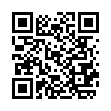 Кабинеты Образовательных программ магистратуры(работа во всех кабинетах ведётся одновременно. Начало в 11:20)№ВремяМероприятиеЛектор1.11.00–11.05Организационное начало мероприятияМ.Е. Кореневская, к.псх.н., доцент кафедры общей и педагогической психологии, руководитель Информационно-консультативного Центра «Образовательный кластер ЮФО»  2.11.05–11.20Торжественное открытие Дня открытых дверей АПП. Приветственное слово директора Академии психологии и педагогики В.А. КирикаДля торжественного открытия мероприятия слово предоставляется В.А. Кирику, директору АПП, руководитель «Образовательный кластер ЮФО»  3.11.20-12.20Презентация руководителей образовательных программ магистратуры набора 2022 года (по кабинетам)Презентация руководителей образовательных программ магистратуры набора 2022 года (по кабинетам)ПрограммыВыступающиеСсылка37.04.01 Психология37.04.01 Психология37.04.01 ПсихологияПсихологияВоронцов Д.В., заведующий кафедрой социальной психологииhttp://sfedu.ru/go/97b1d9587487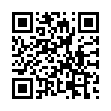 Клиническая психология и психотерапияКовш Е.М., к.псх.н., доцент кафедры психофизиологии и клинической психологииhttp://sfedu.ru/go/97b1d958748744.04.01 Педагогическое образование_144.04.01 Педагогическое образование_144.04.01 Педагогическое образование_1Управление дошкольным образованиемКуликовская И.Э., д.пед.н., зав. кафедрой дошкольного образованияhttp://sfedu.ru/go/81c5cfb25426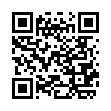 Игропедагог для работы с детьми раннего и дошкольного возрастаКуликовская И.Э., д.пед.н., зав. кафедрой дошкольного образованияhttp://sfedu.ru/go/81c5cfb25426Первичная профилактика зависимостей, социально-опасного поведения и медиация в образованииЗанина Л.В., д.пед.н., профессор Академии психологии и педагогикиhttp://sfedu.ru/go/81c5cfb25426Теории и технологии начального образованияГусева Т.К., к.пед.н., доцент кафедры начального образованияhttp://sfedu.ru/go/81c5cfb25426Педагогический дизайн и анализ образовательных данныхБондарев М.Г., к.пед.н., проректор по проектной деятельностиhttp://sfedu.ru/go/81c5cfb2542644.04.01 Педагогическое образование_244.04.01 Педагогическое образование_244.04.01 Педагогическое образование_2Междисциплинарные исследования в образованииФокин Н.И., к.пед.н., доцент кафедры образования и педагогических наукhttp://sfedu.ru/go/df07d1bd7329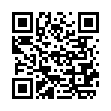 Руководитель образовательной организации: управление общеобразовательной организациейФокин Н.И., к.пед.н., доцент кафедры образования и педагогических наукhttp://sfedu.ru/go/df07d1bd7329Руководитель профессиональной образовательной организацииФокин Н.И., к.пед.н., доцент кафедры образования и педагогических наукhttp://sfedu.ru/go/df07d1bd7329Тьюторство в сфере образованияАкопян М.А., к.пед.н., доцент кафедры инклюзивного образования и социально-педагогической реабилитацииhttp://sfedu.ru/go/df07d1bd732944.04.02 Психолого-педагогическое образование_144.04.02 Психолого-педагогическое образование_144.04.02 Психолого-педагогическое образование_1Психология и педагогика дополнительного образованияНауменко М.В., к.соц.н., доцент кафедры организационной и прикладной психологии образованияhttp://sfedu.ru/go/808ffcfbd738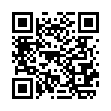 Психология самоопределения, самореализации и профессиональной деятельностиНауменко М.В., к.соц.н., доцент кафедры организационной и прикладной психологии образованияhttp://sfedu.ru/go/808ffcfbd738Организационная психология в образованииНауменко М.В., к.соц.н., доцент кафедры организационной и прикладной психологии образованияhttp://sfedu.ru/go/808ffcfbd73844.04.02 Психолого-педагогическое образование_244.04.02 Психолого-педагогическое образование_244.04.02 Психолого-педагогическое образование_2Междисциплинарные исследования и сопровождение одаренностиБакаева И.А., к.псих.н., доцент кафедры психологии образованияhttp://sfedu.ru/go/aafc92b7e880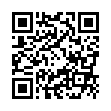 Педагогическая психологияБакаева И.А., к.псих.н., доцент кафедры психологии образованияhttp://sfedu.ru/go/aafc92b7e880Психологическое сопровождение образования лиц с проблемами развитияШевырёва Е.Г., к.псих.н., доцент кафедры психологии образованияhttp://sfedu.ru/go/aafc92b7e88044.04.03 Специальное (дефектологическое) образование 44.04.03 Специальное (дефектологическое) образование 44.04.03 Специальное (дефектологическое) образование Теория и методика работы с лицами с расстройствами аутистического спектраТимченко Е.С., к.пед.н., доцент кафедры инклюзивного образования и социально-педагогической реабилитацииhttp://sfedu.ru/go/2e56f5e9e0a6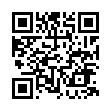 Образовательная и психотерапевтическая кинезиологияГрабаровская Л.В., к.пед. н., доцент кафедры дошкольного образованияhttp://sfedu.ru/go/2e56f5e9e0a6Клиническая логопедияБолдинова О.Г., ст. преподаватель кафедры коррекционной педагогикиhttp://sfedu.ru/go/2e56f5e9e0a6